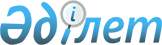 Об утверждении Положения "О порядке присвоения национальных идентификационных номеров государственным ценным бумагам в Республике Казахстан"
					
			Утративший силу
			
			
		
					Постановление Национальной комиссии Республики Казахстан по ценным бумагам от 8 октября 1997 г. N 161 Зарегистрированo в Министерстве юстиции Республики Казахстан 11 февраля 1998 г. за N 458. Утратило силу - постановлением Директората Национальной комиссии Республики Казахстан от 15 мая 2001 года N 828 ~V011569



          В связи с выходом новых нормативных актов, регулирующих выпуск 
государственных ценных бумаг, Национальная комиссия Республики Казахстан 
по ценным бумагам постановляет:




          1. Утвердить Положение "О порядке присвоения национальных 
идентификационных номеров государственным ценным бумагам в Республике 
Казахстан" с учетом принятых изменений и дополнений. 




          2. Направить указанное Положение в Министерство юстиции Республики 
Казахстан на экспертизу и регистрацию. 




          3. Ранее действовавшее Положение  
 V950200_ 
  "О порядке присвоения 
Национальных идентификационных номеров государственным ценным бумагам", 
утвержденное Постановлением НКЦБ от 7 ноября 1995 года N 23 считать 
утратившим силу. 




          4. Контроль за исполнением данного Постановления возложить на 
Управление корпоративных финансов. 








          Председатель




                                                                              Утверждено Постановлением




                                                                                  Национальной комиссии




                                                                                  Республики Казахстан




                                                                                      по ценным бумагам




                                                                              от 8 октября 1997 г. N 161





                                Положение








            О порядке присвоения национальных идентификационных номеров




                  государственным ценным бумагам в Республике Казахстан








                                                        1. Общие положения








          1.1. Настоящее положение устанавливает порядок присвоения 
Национальных идентификационных номеров (далее - НИН) в Национальной 
цифровой системе идентификации (далее - НЦСИ) ценных бумаг Национальной 
комиссией Республики Казахстан по ценным бумагам (далее НКЦБ) 
государственным ценным бумагам, эмитируемым государством в лице 
Министерства финансов Республики Казахстан и Национального банка 
Республики Казахстан на основании действующего законодательства, а также 
ценным бумагам местных исполнительных органов Республики Казахстан. 
<*>



          Сноска. В пункт 1.1 внесены изменения - постановлением НКЦБ от 1 июля 
1999 г. N 359  
 V990851_ 
 .




          1.2. НЦСИ ценных бумаг предназначена для упорядочения и 
стандартизации системы учета ценных бумаг, обращающихся на территории 
Республики Казахстан, а также унификации кодов ценных бумаг. 




          1.3. НЦСИ соответствует основным принципам Международной системы 
идентификации ценных бумаг ISIN 6166.2. 




          1.4. НЦСИ является единой системой идентификации ценных бумаг, 
действующей на территории Республики Казахстан. 




          1.5. Основой НЦСИ являются Национальные идентификационные номера, 
являющиеся уникальными буквенно-цифровыми кодами, присваиваемыми отдельным 
видам ценных бумаг. 




          1.6. Сведения об эмиссиях государственных ценных бумаг, которым 
присвоены национальные идентификационные номера, подлежат регистрации и 
внесения в базу данных НКЦБ. 








                            2. Порядок регистрации присвоенных национальных 




                  идентификационных номеров государственным ценным бумагам








          2.1. Для получения национальных идентификационных номеров органы, 
эмитирующие государственные ценные бумаги, присылают письменные запросы о 
присвоении НИН. 




          2.2. Регистрация присвоенных НИН государственным ценным бумагам 




осуществляется исполнительным аппаратом НКЦБ в следующих формах:
     а) на бумажной основе (в форме прошитых и скрепленных штампом 
исполнительного аппарата НКЦБ журналов регистрации государственных ценных 
бумаг с указанием количества страниц);
     б) в форме компьютерной записи, в базе данных.
     2.3. Журналы регистрации присвоенных НИН государственным ценным 
бумагам являются документами строгой отчетности. 
     2.4. В журнал регистрации вносятся следующие сведения об эмитенте:
     - вид ценных бумаг с указанием эмитента;
     - срок обращения ценных бумаг;
     - номер и дата документа, в котором принято решение об эмиссии, номер
эмиссии;
     - объем эмиссии;
     - количество ценных бумаг;
     - окончательная дата погашения ценных бумаг;
     - размер процентной ставки;
     - форма выпуска ценных бумаг;
     - дата получения заявки на присвоение НИН;
     - Национальные идентификационные номера (далее - НИН) ценных бумаг 
данного выпуска.





          2.5. Доступ к базе данных ограничен, вносить изменения в записи 
разрешено только сотруднику НКЦБ, ответственному за присвоение НИН. В базе 
данных НИН государственных ценных бумаг содержатся сведения, аналогичные 
журнальным записям. 




          2.6. После присвоения НИН государственным ценным бумагам НКЦБ 
высылает эмитенту ответное письмо в соответствии с приложением 1 к 
настоящему Положению не позднее 7 дней с момента представления письма с 
запросом от Министерства финансов РК и не позднее 3 дней с момента 
представления письма с запросом от Национального банка РК. 








              3. Методика расчета национальных идентификационных номеров








          3.1. Для построения национальных идентификационных номеров НЦСИ 
используются арабские цифры и буквы латинского алфавита, согласно Таблице 
1 Приложения 2.




          3.2. Национальный идентификационный номер НЦСИ, присваиваемый 
отдельному виду ценных бумаг, состоит из трех частей: код страны, основной 
номер и контрольная цифра. 




          3.3. Приставка, которая является двухбуквенным кодом названия страны. 
Для Республики Казахстан используется код - КZ. 




          3.4. Основной номер, который состоит из девяти позиций, состоящих из 
цифровых и буквенных символов. Счет позиций основного номера производится 
слева направо, начиная с третьей позиции НИН. 




          3.4.1 Первая позиция основного номера определяет вид ценной бумаги:




          3 - государственные индексированные казначейские обязательства 
Министерства финансов Республики Казахстан (МЕИКАМ)(данная часть внесена 
постановлением Директората НКЦБ от 18 марта 1999 года N 260); 




          4 - государственные ценные бумаги, имеющие срок обращения до 1 года
(МЕККАМ, НСО);




          5 - государственные ценные бумаги, имеющие срок обращения от 1 года 
до 5 лет (МЕОККАМ);




          6 - государственные ценные бумаги, имеющие срок обращения от 5 до 
25 лет; 




          7 - государственные ценные бумаги местных исполнительных органов 
Республики Казахстан;




          8 - краткосрочные ноты Нацбанка, имеющие срок обращения до 1 месяца;




          9 - краткосрочные ноты Нацбанка, имеющие срок обращения от 1 до 3 
месяцев. 




          Для иных видов государственных ценных бумаг могут быть 
использованы символы от A до Z согласно Таблице 1 Приложения 2 к 
настоящему Положению. 
<*>



          Сноска. Пункт 3.4.1 - с изменениями, внесенными постановлениями
Директората НКЦБ РК от 18 марта 1999 г. N 260  
 V990723_ 
 ; от 1 июля 1999 г. 
N 359  
 V990851_ 
 .








          3.4.2 Вторая позиция основного номера используется для обозначения 
срока обращения ценных бумаг, в зависимости от вида ценных бумаг, и для 
обозначения видов ценных бумаг местных исполнительных органов Республики 
Казахстан: 




          - для государственных индексированных казначейских обязательств 
Министерства финансов Республики Казахстан (МЕИКАМ) - в кварталах (данная 
часть внесена постановлением Директората НКЦБ от 18 марта 1999 года N 260);




          - для государственных среднесрочных казначейских обязательств со 
сроком обращения 2 и 3 года - в годах;




          - для государственных краткосрочных казначейских обязательств со 
сроком обращения ценных бумаг до 1 года - в месяцах;




          - для национальных сберегательных облигаций со сроком обращения до 1 
года - в месяцах;




          - для краткосрочных нот Нацбанка со сроком обращения от 1 до 3 
месяцев в неделях;




          - для краткосрочных нот Нацбанка со сроком обращения до 1 месяца - в 
днях;




          - для купонных облигаций местных исполнительных органов 
Республики Казахстан - 0;




          - для дисконтных облигаций местных исполнительных органов 
Республики Казахстан - 1.  
<*>



          Сноска. Пункт 3.4.2 - с изменениями, внесенными постановлениями
Директората НКЦБ РК от 18 марта 1999 г. N 260  
 V990723_ 
 ; от 1 июля 1999 г. 
N 359  
 V990851_ 
 .








          3.4.3 Третья позиция основного номера - обозначает местонахождение 




эмитента в соответствии с Таблицей 2 Приложения 2.
     3.4.4 Четвертая и пятая позиции основного номера используются для 
обозначения числа месяца погашения (от 01 до 31);
     3.4.5. Шестая и седьмая позиции основного номера используются для 
обозначения месяца погашения (от 01 до 12);
     3.4.6 Восьмая и девятая позиции основного номера используются для 
обозначения года погашения (от 00 до 99, при этом 2000 год - АО, 2001 
год - А1 и т.д.).
     
     3.5. Крайняя правая цифра НИН НЦСИ является контрольной цифрой, 
которая вычисляется в соответствии с Международным стандартом ISО/DIS 
6166.2. 
     
                 4. Порядок и примеры расчета контрольной цифры

     4.1. Контрольная цифра рассчитывается после заполнения первых десяти 
позиций НИН НЦСИ.
     4.2. Порядок расчета контрольной цифры НИН:
     - Этап 1. Буквенные символы в НИН заменяются соответствующими 
числами, согласно Таблице 1.





          - Этап 2. Каждая цифра полученного ряда умножается на коэффициент. 
Для каждой цифры, стоящей на нечетном месте, начиная с правого края ряда, 
коэффициент равен 2, а для цифр, стоящих на четных местах, коэффициент 
равен 1. 




          - Этап 3. Просуммировать все цифры цифрового ряда, полученного на 




этапе 2.
     - Этап 4. Если сумма, полученная на 3-м этапе, оканчивается на 0, то 
контрольной цифрой НИН является 0. В другом случае, контрольной цифрой 
является результат вычитания полученной суммы из числа, которое больше 
вычитаемой суммы и является минимальным из всех чисел, кратных 10-ти.
     4.3. Примеры расчета контрольной цифры.
     
     4.3.1 Пример 1

     Построенный НИН без контрольной цифры: KZ98K301097
     
     Этап 1
---------------------------------------------------------------------------
    К   !   Z    !  9  !  8  !    К    !  3  !  0  !  1  !  0  !  9  !  7
---------------------------------------------------------------------------
 2  ! 0 ! 3  ! 5 !  9  !  8  !  2 !  0 !  3  !  0  !  1  !  0  !  9  !  7
---------------------------------------------------------------------------

     Этап 2
---------------------------------------------------------------------------
  2  !  0  !  3  !   5   ! 9 !   8   !  2  ! 0 ! 3 ! 0 ! 1 ! 0 ! 9 !  7
---------------------------------------------------------------------------
  1  !  2  !  1  !   2   ! 1 !   2   !  1  ! 2 ! 1 ! 2 ! 1 ! 2 ! 1 !  2
---------------------------------------------------------------------------
  2  !  0  !  3  ! 1 ! 0 ! 9 ! 1 ! 6 !  2  ! 0 ! 3 ! 0 ! 1 ! 0 ! 9 ! 1 ! 4
---------------------------------------------------------------------------
     
     Этап 3

     2+0+3+1+0+9+1+6+2+0+3+0+1+0+9+1+4=42

     Этап 4
     Контрольная цифра равна 50-42=8. Полученный полный НИН: КZ98К3010978.

                                        Приложение 1



                                        Наименование эмитента



     О присвоении Национальных
     идентификационных номеров
     государственным ценным бумагам


     Национальная комиссия Республики Казахстан по ценным бумагам 
присваивает (наименование ценных бумаг) выпуска (номер выпуска), 
выпускаемым в обращение (дата выпуска) года на сумму (объем выпуска) 
тенге, в количестве (количество ценных бумаг) следующие национальные 
идентификационные номера- __________________.
     Эмиссия ценных бумаг осуществляется в бездокументарной форме.
     
     Председатель Национальной комиссии 
     
                                            Приложение 2

                             Таблица 1

                      Используемые символы в НИН

----------------------------------------------     
 0=0  ! 6=6  ! С=12  ! I=18  ! O=24  ! U=30  !
 1=1  ! 7=7  ! D=13  ! J=19  ! Р=25  ! V=31  !
 2=2  ! 8=8  ! Е=14  ! К=20  ! Q=26  ! W=32  !
 3=3  ! 9=9  ! F=15  ! L=21  ! R=27  ! X=33  !
 4=4  ! А=10 ! G=16  ! М=22  ! S=28  ! Y=34  !
 5=5  ! В=11 ! Н=17  ! N=23  ! Т=29  ! Z=35  !
----------------------------------------------

     Таблица 2
                         Коды областей
     
---------------------------------------------------------------------------
 
    
     Акмолинская область           ! 1  ! Костанайская область        !  9
     Актюбинская область           ! 2  ! Кызылординская область      !  А
     Алматинская область           ! 3  ! Мангистауская область       !  В
     Атырауская область            ! 4  ! Павлодарская область        !  С
     Восточно-Казахстанская область! 5  ! Северо-Казахстанская область!  D
     Жамбылская область            ! 6  ! Южно-Казахстанская область  !  Е
     Западно-Казахстанская область ! 7  ! г. Алматы                   !  К
     Карагандинская область        ! 8  ! г. Акмола                   !  L
---------------------------------------------------------------------------
     Пример записи национального идентификационного номера

                             КZ98К3010978
     
     Из этой записи НИН ценной бумаги видно, что:
     
     - эмиссия зарегистрирована в Республике Казахстан;
     - ценные бумаги, выпущенные эмитентом, имеют вид краткосрочных нот 
Нацбанка со сроком обращения 56 дней (8 недель);
     - дата погашения ценных бумаг 30 октября 1997 года;
     - эмитент находится в г. Алматы.
     
      
      


					© 2012. РГП на ПХВ «Институт законодательства и правовой информации Республики Казахстан» Министерства юстиции Республики Казахстан
				